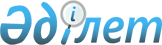 О внесении изменений и дополнений в решение XVII сессии Карагандинского областного Маслихата от 2 декабря 2005 года N 233 "Об областном бюджете на 2006 год"Решение XIX сессии Карагандинского областного Маслихата от 2 марта 2006 года N 291. Зарегистрировано Департаментом юстиции Карагандинской области 15 марта 2006 года за N 1811



    В соответствии с Бюджетным 
 кодексом 
 Республики Казахстан, 
 Законом 
 Республики Казахстан "О местном государственном управлении в Республике Казахстан", областной Маслихат 

РЕШИЛ

:




    1. Внести в 
 решение 
 XVII сессии Карагандинского областного Маслихата от 2 декабря 2005 года N 233 "Об областном бюджете на 2006 год" (зарегистрировано в Реестре государственной регистрации нормативных правовых актов за N 1804, опубликовано в газетах "Орталық Қазақстан" от 10 декабря 2005 года N 245-246 (19914), "Индустриальная Караганда" от 13 декабря 2005 года N 149 (20232), внесены изменения и дополнения 
 решением 
 XVIII сессии Карагандинского областного Маслихата от 27 декабря 2005 года N 272 "О внесении изменений и дополнений в решение XVII сессии Карагандинского областного Маслихата от 2 декабря 2005 года N 233 "Об областном бюджете на 2006 год", зарегистрировано в Реестре государственной регистрации нормативных правовых актов за N 1809, опубликовано в газетах "Орталық Қазақстан" от 17 января 2006 года N 11 (19938), "Индустриальная Караганда" от 17 января 2006 года N 7 (20246), следующие изменения и дополнения:



    1) в пункте 1:



    в подпункте 1):



    цифры "34870866" заменить цифрами "43847803";



    цифры "14210596" заменить цифрами "14946087";



    цифры "52253" заменить цифрами "50331";



    цифры "20608017" заменить цифрами "28851385";



    в подпункте 2):



    цифры "34975754" заменить цифрами "43976879";



    в подпункте 3):



    цифры "104888" заменить цифрами "129076";



    в подпункте 4):



    в абзаце первом цифры "471368" заменить цифрами "457678";



    в абзаце втором цифры "471368" заменить цифрами "457678";



    в подпункте 5):



    цифры "366480" заменить цифрами "355347";



    подпункт 6) изложить в новой редакции:



    "6) использование профицита бюджета - -355347 тысяч тенге.";



    подпункт 7) исключить;



    дополнить подпунктом 8) следующего содержания:



    "8) сальдо по операциям с финансовыми активами - - 26745 тысяч тенге.";



    2) пункт 3-1 изложить в новой редакции:



    "3-1. Учесть, что в составе доходов областного бюджета предусмотрены целевые текущие трансферты и трансферты на развитие из республиканского бюджета в сумме 8501400 тысяч тенге, в том числе:



    на выплату государственных пособий на детей до 18 лет из малообеспеченных семей в сумме 340600 тысяч тенге;



    на увеличение штатной численности миграционной полиции в сумме 19640 тысяч тенге, в том числе на:



    содержание дополнительной штатной численности миграционной полиции и прочие текущие затраты - 17492 тысячи тенге;



    приобретение пошив и ремонт предметов вещевого имущества и другого форменного обмундирования - 2148 тысяч тенге;



    на субсидии, направленные на развитие сельского хозяйства в сумме 523531 тысяч тенге, в том числе на:



    поддержку развития семеноводства - 41670 тысяч тенге;



    развитие племенного животноводства - 61764 тысяч тенге;



    поддержку повышения урожайности и качества производимых сельскохозяйственных культур - 120 тысяч тенге;



    субсидирование товарно-материальных ценностей, необходимых для проведения весенне-полевых и уборочных работ - 280000 тысяч тенге;



    субсидирование стоимости услуг по доставке воды сельскохозяйственным товаропроизводителям - 22977 тысяч тенге;



    субсидирование повышения продуктивности и качества продукции животноводства - 117000 тысяч тенге;



    на субсидирование железнодорожных пассажирских перевозок по социально значимым межрайонным (междугородним) и внутренним сообщениям в сумме 288792 тысяч тенге;



    на обеспечение нуждающихся инвалидов специальными гигиеническими средствами и предоставление услуг специалистами жестового языка, индивидуальными помощниками в соответствии с индивидуальной программой реабилитации инвалида в сумме 49454 тысяч тенге;



    на компенсацию повышения тарифов абонентской платы за телефон социально защищаемым гражданам, являющимся абонентами городских сетей телекоммуникаций в сумме 950 тысяч тенге;



    на реализацию Государственной программы развития образования Республики Казахстан на 2005 - 2010 годы в сумме 769854 тысяч тенге, в том числе на:



    обеспечение содержания типовых штатов государственных учреждений общего среднего образования - 277127 тысяч тенге;



    содержание вновь вводимых объектов образования - 277104 тысяч тенге;



    организацию питания, проживания и подвоза детей к пунктам тестирования - 6362 тысяч тенге;



    подключение к Интернету и оплату трафика государственных учреждений среднего общего образования - 33281 тысяч тенге;



    приобретение и доставку учебников и учебно-методических комплексов для обновления библиотечных фондов государственных учреждений среднего общего образования - 70875 тысяч тенге;



    создание лингафонных и мультимедийных кабинетов в государственных учреждениях среднего общего образования - 28548 тысяч тенге;



    укрепление материально-технической базы государственных учреждений начального профессионального образования - 17882 тысяч тенге;



    переподготовку и повышение квалификации педагогических работников в областных (городских) институтах повышения квалификации педагогических кадров - 36375 тысяч тенге;



    укрепление материально-технической базы областных (городских) институтов повышения квалификации педагогических кадров - 4600 тысяч тенге;



    обеспечение специальных (коррекционных) организаций образования специальными техническими и компенсаторными средствами - 17700 тысяч тенге;



    на обеспечение выплаты стипендий студентам, обучающимся в средних профессиональных учебных заведениях на основании государственного заказа местных исполнительных органов в сумме 186090 тысяч тенге;



    на проезд для обучающихся в средних профессиональных учебных заведениях на основании государственного заказа местных исполнительных органов в сумме 31125 тысяч тенге;



    на обеспечение лекарственными средствами детей и подростков, находящихся на диспансерном учете при амбулаторном лечении хронических заболеваний в сумме 88514 тысяч тенге;



    на обеспечение лекарственными средствами на льготных условиях отдельных категорий граждан на амбулаторном уровне лечения в сумме 218976 тысяч тенге;



    на содержание вновь вводимых объектов здравоохранения в сумме 37820 тысяч тенге;



    на закуп вакцин и других иммунобиологических препаратов в сумме 75120 тысяч тенге;



    на укрепление материально-технической базы областных центров санитарно-эпидемиологической экспертизы в сумме 121679 тысяч тенге;



    на закуп противотуберкулезных препаратов в сумме 47844 тысяч тенге;



    на закуп противодиабетических препаратов в сумме 161815 тысяч тенге;



    на закуп химиопрепаратов онкологическим больным в сумме 210787 тысяч тенге;



    на закуп лекарственных средств, диализаторов, расходных материалов, больным с почечной недостаточностью и лекарственных средств для больных после трансплантации почек в сумме 33637 тысяч тенге;



    на укомплектование медицинских организаций первичной медико-санитарной помощи медицинскими кадрами в соответствии со штатными нормативами и развитие системы врачей общей практики в сумме 235651 тысяч тенге;



    на закуп тест-систем для проведения дозорного эпидемиологического надзора в сумме 681 тысяч тенге;



    на лекарственное обеспечение детей до 5-летнего возраста на амбулаторном уровне лечения в сумме 47634 тысяч тенге;



    на обеспечение беременных железо - и йодсодержащими препаратами в сумме 69135 тысяч тенге;



    на осуществление профилактических медицинских осмотров отдельных категорий граждан в сумме 374601 тысяч тенге;



    на материально-техническое оснащение медицинских организаций здравоохранения на местном уровне, включая оснащение современными аппаратами лучевой терапии и рентгенодиагностическим оборудованием онкологических организаций в сумме 1053166 тысяч тенге;



    на возмещение расходов по увеличению стоимости обучения и дополнительного приема в организациях среднего профессионального образования в рамках государственного заказа в сумме 625 тысяч тенге;



    на повышение квалификации и переподготовку медицинских кадров, а также менеджеров в области здравоохранения в сумме 15040 тысяч тенге;



    на материально-техническое оснащение центров крови на местном уровне в сумме 13327 тысяч тенге;



    на передаваемые административные функции в рамках разграничения полномочий между уровнями государственного управления в сумме 41898 тысяч тенге;



    на развитие объектов образования в сумме 359100 тысяч тенге;



    на развитие объектов здравоохранения в сумме 803580 тысяч тенге;



    на развитие объектов культуры в сумме 200000 тысяч тенге;



    на развитие бюджетам районов городов областного значения с депрессивной экономикой, в сумме 60000 тысяч тенге;



    на строительство жилья государственного коммунального жилищного фонда в сумме 387500 тысяч тенге;



    на развитие и обустройство инженерно-коммуникационной инфраструктуры в сумме 930000 тысяч тенге;



    на развитие систем водоснабжения в сумме 703234 тысяч тенге.";



    3) в пункте 10:



    цифры "642820" заменить цифрами "596577";



    4) пункт 15-1 изложить в новой редакции:



    "15-1. Учесть, что в составе расходов областного бюджета на 2006 год предусмотрены целевые текущие трансферты и трансферты на развитие бюджетам районов и городов областного значения:



    на выплату государственных пособий на детей до 18 лет из малообеспеченных семей согласно приложению 7-1 к настоящему решению;



    на развитие малых городов с депрессивной экономикой согласно приложению 7-2 к настоящему решению;



    на строительство жилья государственного коммунального жилищного фонда согласно приложению 7-3 к настоящему решению;



    на материальное обеспечение детей-инвалидов, воспитывающихся и обучающихся на дому согласно приложению 7-4 к настоящему решению;



    на компенсацию повышения тарифа абонентской платы за телефон социально защищаемым гражданам, являющимся абонентами городских сетей телекоммуникаций согласно приложению 7-5 к настоящему решению;



    на обеспечение нуждающихся инвалидов специальными гигиеническими средствами и предоставление услуг специалистами жестового языка, индивидуальными помощниками в соответствии с индивидуальной программой реабилитации инвалида согласно приложению 7-6 к настоящему решению;



    на обеспечение содержания типовых штатов государственных учреждений общего среднего образования согласно приложению 7-7 к настоящему решению;



    на содержание вновь вводимых объектов образования согласно приложению 7-8 к настоящему решению;



    на организацию питания, проживания и подвоза детей к пунктам тестирования согласно приложению 7-9 к настоящему решению;



    на подключение к Интернету и оплату трафика государственных учреждений среднего общего образования согласно приложению 7-10 к настоящему решению;



    на приобретение и доставку учебников и учебно-методических комплексов для обновления библиотечных фондов государственных учреждений среднего общего образования согласно приложению 7-11 к настоящему решению;



    на поддержку предпринимательской деятельности согласно приложению 7-12 к настоящему решению;



    на развитие систем водоснабжения согласно приложению 7-13 к настоящему решению;



    на передаваемые административные функции в рамках разграничения полномочий между уровнями государственного управления согласно приложению 7-14 к настоящему решению;



    на развитие и обустройство инженерно-коммуникационной инфраструктуры согласно приложению 7-15 к настоящему решению.";



    5) пункты 15-2, 15-3 исключить;



    6) дополнить пунктом 15-4 следующего содержания:



    "15-4. Учесть, что в составе расходов областного бюджета на 2006 год бюджету города Караганды предусмотрены текущие трансферты на ремонт автомобильных дорог в сумме 124890 тысяч тенге и трансферты на развитие на строительство автомобильных дорог в сумме 112101 тысяч тенге.";



    7) дополнить пунктом 15-5 следующего содержания:



    "15-5. Учесть, что в составе расходов областного бюджета на 2006 год предусмотрены трансферты на развитие бюджету города Темиртау на разработку проектно-сметной документации на объект "Строительство инфраструктуры индустриального парка города Темиртау" в сумме 10000 тысяч тенге.";



    8) приложения 1, 2 к указанному решению изложить в новой редакции согласно приложениям 1, 2 к настоящему решению;



    9) дополнить приложениями 7-2, 7-3, 7-4, 7-5, 7-6, 7-7, 7-8, 7-9, 7-10, 7-11, 7-12, 7-13, 7-14, 7-15 согласно приложениям 3, 4, 5, 6, 7, 8, 9, 10, 11, 12, 13, 14, 15, 16 к настоящему решению.




    2. Настоящее решение вводится в действие с 1 января 2006 года.


    Председатель сессии




    Секретарь областного Маслихата





Приложение 1



к решению XIX сессии



Карагандинского областного Маслихата



от 02 марта 2006 года N 291

Приложение 1



к решению XVII сессии



Карагандинского областного Маслихата



от 02 декабря 2005 года N 233


Областной бюджет на 2006 год





Приложение 2



к решению XIX сессии



Карагандинского областного Маслихата



от 02 марта 2006 года N 291

Приложение 2



к решению XVII сессии



Карагандинского областного Маслихата



от 02 декабря 2005 года N 233


Перечень бюджетных программ развития областного бюджета на 2006 год





Приложение 3



к решению XIX сессии



Карагандинского областного Маслихата



от 02 марта 2006 года N 291

Приложение 7-2



к решению XVII сессии



Карагандинского областного Маслихата



от 02 декабря 2005 года N 233


Целевые трансферты на развитие бюджетам районов и городов областного значения на




развитие малых городов с депрессивной экономикой


                                                   тыс.тенге




Приложение 4



к решению XIX сессии



Карагандинского областного Маслихата



от 02 марта 2006 года N 291

Приложение 7-3



к решению XVII сессии



Карагандинского областного Маслихата



от 02 декабря 2005 года N 233


Целевые трансферты на развитие бюджетам районов и городов областного значения на




строительство жилья государственного коммунального жилищного фонда


                                                   тыс.тенге




Приложение 5



к решению XIX сессии



Карагандинского областного Маслихата



от 02 марта 2006 года N 291

Приложение 7-4



к решению XVII сессии



Карагандинского областного Маслихата



от 02 декабря 2005 года N 233


Целевые текущие трансферты бюджетам районов и городов областного значения на




материальное обеспечение детей-инвалидов, воспитывающихся и обучающихся на дому


                                                   тыс.тенге




Приложение 6



к решению XIX сессии



Карагандинского областного Маслихата



от 02 марта 2006 года N 291

Приложение 7-5



к решению XVII сессии



Карагандинского областного Маслихата



от 02 декабря 2005 года N 233


Целевые текущие трансферты бюджетам районов и городов областного значения на




компенсацию повышения тарифа абонентской платы за телефон социально защищаемым




гражданам, являющимся абонентами городских сетей телекоммуникаций


                                                   тыс.тенге




Приложение 7



к решению XIX сессии



Карагандинского областного Маслихата



от 02 марта 2006 года N 291

Приложение 7-6



к решению XVII сессии



Карагандинского областного Маслихата



от 02 декабря 2005 года N 233


Целевые текущие трансферты бюджетам районов и городов областного значения на




обеспечение нуждающихся инвалидов специальными гигиеническими средствами и




предоставление услуг специалистами жестового языка, индивидуальными помощниками в




соответствии с индивидуальной программой реабилитации инвалида


                                                  тыс. тенге




Приложение 8



к решению XIX сессии



Карагандинского областного Маслихата



от 02 марта 2006 года N 291

Приложение 7-7



к решению XVII сессии



Карагандинского областного Маслихата



от 02 декабря 2005 года N 233


Целевые текущие трансферты бюджетам районов и городов областного значения на




обеспечение содержания типовых штатов государственных учреждений общего




среднего образования


                                                 тысяч тенге




Приложение 9



к решению XIX сессии



Карагандинского областного Маслихата



от 02 марта 2006 года N 291

Приложение 7-8



к решению XVII сессии



Карагандинского областного Маслихата



от 02 декабря 2005 года N 233


Целевые текущие трансферты бюджетам районов и городов областного значения на




содержание вновь вводимых объектов образования


                                                 тысяч тенге 




Приложение 10



к решению XIX сессии



Карагандинского областного Маслихата



от 02 марта 2006 года N 291

Приложение 7-9



к решению XVII сессии



Карагандинского областного Маслихата



от 02 декабря 2005 года N 233


Целевые текущие трансферты бюджетам районов и городов областного значения на




организацию питания, проживания и подвоза детей к пунктам тестирования


                                                тысяч тенге




Приложение 11



к решению XIX сессии



Карагандинского областного Маслихата



от 02 марта 2006 года N 291

Приложение 7-10



к решению XVII сессии



Карагандинского областного Маслихата



от 02 декабря 2005 года N 233


Целевые текущие трансферты бюджетам районов и городов областного значения на




подключение к Интернету и оплату трафика государственных учреждений среднего




общего образования


                                                тысяч тенге




Приложение 12



к решению XIX сессии



Карагандинского областного Маслихата



от 02 марта 2006 года N 291

Приложение 7-11



к решению XVII сессии



Карагандинского областного Маслихата



от 02 декабря 2005 года N 233


Целевые текущие трансферты бюджетам районов и городов областного значения на




приобретение и доставку учебников и учебно-методических комплексов для обновления




библиотечных фондов государственных учреждений среднего общего образования


                                                тысяч тенге




Приложение 13



к решению XIX сессии



Карагандинского областного Маслихата



от 02 марта 2006 года N 291

Приложение 7-12



к решению XVII сессии



Карагандинского областного Маслихата



от 02 декабря 2005 года N 233


Целевые текущие трансферты бюджетам районов и городов областного значения на




поддержку предпринимательской деятельности


                                                тысяч тенге




Приложение 14



к решению XIX сессии



Карагандинского областного Маслихата



от 02 марта 2006 года N 291

Приложение 7-13



к решению XVII сессии



Карагандинского областного Маслихата



от 02 декабря 2005 года N 233


Целевые трансферты на развитие бюджетам районов и городов областного значения на




развитие систем водоснабжения


                                                  тыс.тенге




Приложение 15



к решению XIX сессии



Карагандинского областного Маслихата



от 02 марта 2006 года N 291

Приложение 7-14



к решению XVII сессии



Карагандинского областного Маслихата



от 02 декабря 2005 года N 233


Целевые текущие трансферты бюджетам районов и городов областного значения на




передаваемые административные функции в рамках разграничения полномочий между




уровнями государственного управления


                                                  тыс.тенге




Приложение 16



к решению XIX сессии



Карагандинского областного Маслихата



от 02 марта 2006 года N 291

Приложение 7-15



к решению XVII сессии



Карагандинского областного Маслихата



от 02 декабря 2005 года N 233


Целевые трансферты на развитие бюджетам районов и городов областного значения на




развитие и обустройство инженерно-коммуникационной инфраструктуры



                                            

тыс.тенге

					© 2012. РГП на ПХВ «Институт законодательства и правовой информации Республики Казахстан» Министерства юстиции Республики Казахстан
				
Категория

Категория

Категория

Сумма (тысяч тенге)

Класс

Класс

Наименование

Сумма (тысяч тенге)

Подкласс

Подкласс

Сумма (тысяч тенге)

1

2

3

4

5

I. Доходы

43847803

1

Налоговые поступления

14946087

03

Социальный налог

13647556

1

Социальный налог

13647556

05

Внутренние налоги на товары, работы и услуги

1298531

3

Поступления за использование



природных и других ресурсов

1298531

2

Неналоговые поступления

50331

01

Доходы от государственной



собственности

17186

5

Доходы от аренды имущества,



находящегося в государственной



собственности

6794

7

Вознаграждения (интересы) по



кредитам, выданным из



государственного бюджета

10392

04

Штрафы, пеня, санкции, взыскания,



налагаемые государственными



учреждениями, финансируемыми из



государственного бюджета, а также



содержащимися и финансируемыми из



бюджета (сметы расходов)



Национального Банка Республики



Казахстан  

32695

1

Штрафы, пеня, санкции, взыскания,



налагаемые государственными



учреждениями, финансируемыми из



государственного бюджета, а также



содержащимися и финансируемыми из



бюджета (сметы расходов)



Национального Банка Республики



Казахстан  

32695

06

Прочие неналоговые поступления

450

1

Прочие неналоговые поступления

450

4

Поступления официальных трансфертов 

28851385

01

Трансферты из нижестоящих органов



государственного управления

10928505

2

Трансферты из районных (городских)



бюджетов

10928505

02

Трансферты из вышестоящих органов



государственного управления

17922880

1

Трансферты из республиканского



бюджета

17922880

Функциональная группа

Функциональная группа

Функциональная группа

Функциональная группа

Функциональная группа

Сумма



(тысяч



тенге)

Функциональная подгруппа

Функциональная подгруппа

Функциональная подгруппа

Функциональная подгруппа

Сумма



(тысяч



тенге)

Администратор бюджетных программ

Администратор бюджетных программ

Администратор бюджетных программ

Сумма



(тысяч



тенге)

Программа

Программа

Сумма



(тысяч



тенге)

Наименование

Сумма



(тысяч



тенге)

1

2

3

4

5

6

II. Затраты

43976879

01

Государственные услуги общего



характера

714026

1

Представительные,



исполнительные и другие органы,



выполняющие общие функции



государственного управления

370320

110

Аппарат маслихата области

38580

001

Обеспечение деятельности



маслихата области

38580

120

Аппарат акима области

331740

001

Обеспечение деятельности акима



области

281740

002

Создание информационных систем

50000

2

Финансовая деятельность

245043

257

Департамент (Управление)



финансов области

245043

001

Обеспечение деятельности



Департамента (Управления)



финансов

93549

003

Организация работы по выдаче



разовых талонов и обеспечение



полноты сбора сумм от



реализации разовых талонов

41241

009

Организация приватизации



коммунальной собственности

4500

010

Учет, хранение, оценка и



реализация имущества,



поступившего в коммунальную



собственность

11200

113

Трансферты из местных бюджетов

94553

5

Планирование и статистическая



деятельность

98663

258

Департамент (Управление)



экономики и бюджетного



планирования области

98663

001

Обеспечение деятельности



Департамента (Управления)



экономики и бюджетного



планирования

98663

02

Оборона

131846

1

Военные нужды

12848

250

Департамент (Управление) по



мобилизационной подготовке,



гражданской обороне и



организации предупреждения и



ликвидации аварий и стихийных



бедствий области

12848

003

Мероприятия в рамках исполнения



всеобщей воинской обязанности

12848

2

Организация работы по



чрезвычайным ситуациям

118998

250

Департамент (Управление) по



мобилизационной подготовке,



гражданской обороне и



организации предупреждения и



ликвидации аварий и стихийных



бедствий области

118998

001

Обеспечение деятельности



Департамента (Управления) по



мобилизационной подготовке,



гражданской обороне и



организации предупреждения и



ликвидации аварий и стихийных



бедствий 

30008

005

Мобилизационная подготовка и



мобилизация областного масштаба

34351

006

Предупреждение и ликвидация



чрезвычайных ситуаций



областного масштаба

54639

03

Общественный порядок,



безопасность, правовая,



судебная,



уголовно-исполнительная



деятельность

3301174

1

Правоохранительная деятельность

3301174

252

Исполнительный орган внутренних



дел, финансируемый из



областного бюджета

3301174

001

Обеспечение деятельности



исполнительного органа



внутренних дел, финансируемого



из областного бюджета

3174798

002

Охрана общественного порядка и



обеспечение общественной



безопасности на территории



области

125377

003

Поощрение граждан, участвующих



в охране общественного порядка

999

04

Образование

5524248

2

Начальное общее, основное



общее, среднее общее образование

2030490

260

Управление (Отдел) физической



культуры и спорта области

803219

006

Дополнительное образование для



детей и юношества по спорту

679816

007

Общеобразовательное обучение



одаренных в спорте детей в



специализированных организациях



образования

123403

261

Департамент (Управление)



образования области

1227271

003

Общеобразовательное обучение по



специальным образовательным



программам

531597

005

Приобретение и доставка



учебников, учебно-методических



комплексов для государственных



областных организаций



образования

13998

006

Общеобразовательное обучение



одаренных детей в



специализированных организациях



образования

306689

007

Проведение школьных олимпиад и



внешкольных мероприятий



областного масштаба

7754

017

Целевые текущие трансферты



бюджетам  районов (городов



областного значения) на



обеспечение содержания типовых



штатов государственных



учреждений общего среднего



образования

261827

019

Целевые текущие трансферты



бюджетам районов (городов



областного значения) на



подключение к Интернету и



оплату трафика государственных



учреждений среднего общего



образования

32817

020

Целевые текущие трансферты



бюджетам  районов (городов



областного значения) на



приобретение и доставку



учебников и учебно-методических



комплексов для обновления



библиотечных фондов



государственных учреждений



среднего общего образования

66227

022

Целевые текущие трансферты



бюджетам  районов (городов



областного значения) на



организацию питания, проживания



и подвоза детей к пунктам



тестирования

6362

3

Начальное профессиональное



образование

1005557

261

Департамент (Управление)



образования области

1005557

008

Начальное профессиональное



образование

1005557

4

Среднее профессиональное



образование

966080

253

Департамент (Управление)



здравоохранения области

75735

002

Подготовка специалистов со



средним профессиональным



образованием

75735

261

Департамент (Управление)



образования области

890345

009

Подготовка специалистов со



средним профессиональным



образованием

890345

5

Дополнительное профессиональное



образование

115608

252

Исполнительный орган внутренних



дел, финансируемый из



областного бюджета

24177

007

Повышение квалификации и



переподготовка кадров

24177

253

Департамент (Управление)



здравоохранения области

15040

003

Повышение квалификации и



переподготовка кадров

15040

261

Департамент (Управление)



образования области

76391

010

Повышение квалификации и



переподготовка кадров

76391

9

Прочие услуги в области



образования

1406513

261

Департамент (Управление)



образования области

287332

001

Обеспечение деятельности



Департамента (Управления)



образования

38893

011

Обследование психического



здоровья детей и подростков и



оказание



психолого-медико-педагогической



консультативной помощи населению

13923

012

Реабилитация и социальная



адаптация детей и подростков с



проблемами в развитии

21113

018

Целевые текущие трансферты



бюджетам  районов (городов



областного значения) на



содержание вновь вводимых



объектов образования

213403

271

Департамент (Управление)



строительства 

1119181

004

Целевые трансферты на развитие



бюджетам районов (городов



областного значения) на



строительство и реконструкцию



объектов образования

178430

005

Развитие объектов образования

940751

05

Здравоохранение

16904108

1

Больницы широкого профиля

5527156

253

Департамент (Управление)



здравоохранения области

5527156

004

Оказание стационарной



медицинской помощи по



направлению специалистов



первичной медико-санитарной



помощи и организаций



здравоохранения

5527156

2

Охрана здоровья населения

1066677

253

Департамент (Управление)



здравоохранения области

272043

005

Производство крови, ее



компонентов и препаратов для



местных организаций



здравоохранения 

106080

006

Охрана материнства и детства

151107

007

Пропаганда здорового образа



жизни

14175

017

Приобретение тест-систем для



проведения дозорного



эпидемиологического надзора

681

269

Департамент (Управление)



государственного



санитарно-эпидемиологического



надзора области

788334

001

Обеспечение деятельности



Департамента (Управления)



государственного



санитарно-эпидемиологического



надзора

331867

002

Санитарно-эпидемиологическое



благополучие населения

359215

003

Борьба с эпидемиями

652

007

Централизованный закуп вакцин и



других медицинских



иммунобиологических препаратов



для проведения



иммунопрофилактики населения

96600

271

Департамент (Управление)



строительства 

6300

006

Развитие объектов



санитарно-эпидемиологической



службы

6300

3

Специализированная медицинская



помощь

3513920

253

Департамент (Управление)



здравоохранения области

3513920

009

Оказание медицинской помощи



лицам, страдающим



социально-значимыми



заболеваниями и заболеваниями,



представляющими опасность для



окружающих

3059837

019

Обеспечение больных



туберкулезом



противотуберкулезными



препаратами 

47844

020

Обеспечение больных диабетом



противодиабетическими



препаратами

161815

021

Обеспечение онкологических



больных химиопрепаратами  

210787

022

Обеспечение больных с почечной



недостаточностью лекарственными



средствами, диализаторами,



расходными материалами и



больных после трансплантации



почек лекарственными средствами

33637

4

Поликлиники

4720507

253

Департамент (Управление)



здравоохранения области

4720507

010

Оказание первичной



медико-санитарной помощи



населению

3895257

014

Обеспечение лекарственными



средствами и



специализированными продуктами



детского и лечебного питания



отдельных категорий населения



на амбулаторном уровне

825250

5

Другие виды медицинской помощи

756330

253

Департамент (Управление)



здравоохранения области

756330

011

Оказание скорой и неотложной



помощи

730719

012

Оказание медицинской помощи



населению в чрезвычайных



ситуациях

25611

9

Прочие услуги в области



здравоохранения

1319518

253

Департамент (Управление)



здравоохранения области

89007

001

Обеспечение деятельности



Департамента (Управления)



здравоохранения

69159

013

Проведение



патологоанатомического вскрытия

6867

018

Обеспечение деятельности



информационно-аналитических



центров

12981

271

Департамент (Управление)



строительства 

1230511

007

Развитие объектов



здравоохранения

1230511

06

Социальная помощь и социальное



обеспечение

1648442

1

Социальное обеспечение

1075848

256

Департамент (Управление)



координации занятости и



социальных программ области

495050

002

Социальное обеспечение



престарелых и инвалидов общего



типа

495050

261

Департамент (Управление)



образования области

508965

015

Социальное обеспечение сирот,



детей, оставшихся без попечения



родителей

508965

271

Департамент (Управление)



строительства 

71833

008

Развитие объектов социального



обеспечения 

71833

2

Социальная помощь

507371

256

Департамент (Управление)



координации занятости и



социальных программ области

507371

003

Социальная поддержка инвалидов

105825

005

Целевые текущие трансферты



бюджетам  районов (городов



областного значения) на



материальное обеспечение



детей-инвалидов, воспитывающихся и обучающихся



на дому

10542

009

Целевые текущие трансферты



бюджетам  районов (городов



областного значения) на



компенсацию повышения тарифа



абонентской платы за телефон



социально-защищаемым гражданам,



являющимся абонентами городских



сетей телекоммуникаций

950

015

Целевые текущие трансферты



бюджетам районов (городов



областного значения) для



выплаты государственных пособий



на детей до 18 лет из



малообеспеченных семей

340600

016

Целевые текущие трансферты



бюджетам районов (городов



областного значения) на



обеспечение нуждающихся



инвалидов специальными



гигиеническими средствами и



предоставление услуг



специалистами жестового языка,



индивидуальными помощниками в



соответствии с индивидуальной



программой реабилитации инвалида

49454

9

Прочие услуги в области



социальной помощи и социального



обеспечения

65223

256

Департамент (Управление)



координации занятости и



социальных программ области

65223

001

Обеспечение деятельности



Департамента (Управления)



координации занятости и



социальных программ

65132

011

Оплата услуг по зачислению,



выплате и доставке пособий и



других социальных выплат

91

07

Жилищно-коммунальное хозяйство

1417500

1

Жилищное хозяйство

1317500

271

Департамент (Управление)



строительства 

1317500

010

Целевые трансферты на развитие



бюджетам районов (городов



областного значения) на



строительство жилья



государственного коммунального



жилищного фонда

387500

012

Целевые трансферты на развитие



бюджетам районов (городов



областного значения) на



развитие и обустройство



инженерно-коммуникационной



инфраструктуры 

930000

2

Коммунальное хозяйство

100000

271

Департамент (Управление)



строительства 

100000

014

Целевые текущие трансферты



бюджету района (города



областного значения) на



поддержание инфраструктуры



города Приозерска

100000

08

Культура, спорт, туризм и



информационное пространство

2067586

1

Деятельность в области культуры

952494

262

Департамент (Управление)



культуры области

703094

001

Обеспечение деятельности



Департамента (Управления)



культуры

24990

003

Поддержка культурно-досуговой



работы

101047

005

Обеспечение сохранности



историко-культурного наследия и



доступа к ним

129481

007

Поддержка театрального и



музыкального искусства

447576

271

Департамент (Управление)



строительства 

249400

016

Развитие объектов культуры

249400

2

Спорт

643489

260

Управление (Отдел) физической



культуры и спорта области

525230

001

Обеспечение деятельности



Управления (Отдела) физической



культуры и спорта

25240

003

Проведение спортивных



соревнований на областном уровне

16258

004

Подготовка и участие членов



областных сборных команд по



различным видам спорта на



республиканских и международных



спортивных соревнованиях

483732

271

Департамент (Управление)



строительства 

118259

017

Развитие объектов физической



культуры и спорта

118259

3

Информационное пространство

375667

259

Управление (Отдел) архивов и



документации области

110983

001

Обеспечение деятельности



Управления (Отдела) архивов и



документации

14488

002

Обеспечение сохранности



архивного фонда

96495

262

Департамент (Управление)



культуры области

78537

008

Обеспечение функционирования



областных библиотек

78537

263

Департамент (Управление)



внутренней политики области

152500

002

Проведение государственной



информационной политики через



средства массовой информации

152500

264

Управление по развитию языков



области

33647

001

Обеспечение деятельности



Управления по развитию языков

14147

002

Развитие государственного языка



и других языков народов



Казахстана

19500

4

Туризм

4600

265

Департамент (Управление)



предпринимательства и



промышленности области

4600

005

Регулирование туристской



деятельности

4600

9

Прочие услуги по организации



культуры, спорта, туризма и



информационного пространства

91336

263

Департамент (Управление)



внутренней политики области

91336

001

Обеспечение деятельности



Департамента (Управления)



внутренней политики

59345

003

Реализация региональных



программ в сфере молодежной



политики

31991

10

Сельское, водное, лесное,



рыбное хозяйство,



особоохраняемые природные



территории, охрана окружающей



среды и животного мира,



земельные отношения

1723162

1

Сельское хозяйство

577120

255

Департамент (Управление)



сельского хозяйства области

577120

001

Обеспечение деятельности



Департамента (Управления)



сельского хозяйства

40651

002

Поддержка развития семеноводства

41670

005

Проведение процедур банкротства



сельскохозяйственных



организаций, не находящихся в



республиканской собственности

458

006

Субсидирование



товарно-материальных ценностей,



необходимых для проведения



весенне-полевых и уборочных



работ 

280000

010

Поддержка развития



животноводства

61764

011

Поддержка повышения урожайности



и качества производимых



сельскохозяйственных культур

120

012

Целевые текущие трансферты



бюджетам районов (городов



областного значения) на



передаваемые административные



функции в рамках разграничения



полномочий между уровнями



государственного управления

12480

013

Повышение продуктивности и



качества продукции



животноводства

117000

014

Субсидирование стоимости услуг



по доставке воды



сельскохозяйственным



товаропроизводителям

22977

2

Водное хозяйство

710628

254

Департамент (Управление)



природных ресурсов и



регулирования природопользования области

7394

002

Установление водоохранных зон и



полос водных объектов 

7394

271

Департамент (Управление)



строительства 

703234

029

Целевые трансферты на развитие



бюджетам районов (городов



областного значения) на



развитие системы водоснабжения

703234

3

Лесное хозяйство

77258

254

Департамент (Управление)



природных ресурсов и



регулирования



природопользования области

77258

005

Охрана, защита, воспроизводство



лесов и лесоразведение

77258

5

Охрана окружающей среды

317255

254

Департамент (Управление)



природных ресурсов и



регулирования



природопользования области

140016

001

Обеспечение деятельности



Департамента (Управления)



природных ресурсов и



регулирования природопользования

27253

008

Проведение мероприятий по



охране окружающей среды

103972

010

Содержание и защита особо



охраняемых природных территорий

8791

271

Департамент (Управление)



строительства 

177239

022

Развитие объектов охраны



окружающей среды

177239

6

Земельные отношения

40901

251

Управление земельных отношений



области

40901

001

Обеспечение деятельности



управления земельных отношений

18707

004

Целевые текущие трансферты



бюджетам районов (городов



областного значения) на



передаваемые административные



функции в рамках разграничения



полномочий между уровнями



государственного управления

22194

11

Промышленность, архитектурная,



градостроительная и



строительная деятельность

1260672

2

Архитектурная,



градостроительная и



строительная деятельность

1260672

267

Департамент (Управление)



государственного



архитектурно-строительного



контроля области

22752

001

Обеспечение деятельности



Департамента (Управления)



государственного



архитектурно-строительного



контроля

22752

271

Департамент (Управление)



строительства 

1217326

001

Обеспечение деятельности



Департамента (Управление)



строительства

35416

113

Трансферты из местных бюджетов

1181910

272

Департамент (Управление)



архитектуры и



градостроительства области

20594

001

Обеспечение деятельности



Департамента (Управление)



архитектуры и градостроительства

20594

12

Транспорт и коммуникации

2004472

1

Автомобильный транспорт

554284

268

Департамент (Управление)



пассажирского транспорта и



автомобильных дорог области

554284

003

Обеспечение функционирования



автомобильных дорог

554284

9

Прочие услуги в сфере



транспорта и коммуникаций

1450188

268

Департамент (Управление)



пассажирского транспорта и



автомобильных дорог области

1450188

001

Обеспечение деятельности



Департамента (Управления)



пассажирского транспорта и



автомобильных дорог

35520

002

Развитие транспортной



инфраструктуры

417934

005

Организация пассажирских



перевозок по социально значимым



межрайонным (междугородним)



сообщениям

759743

113

Трансферты из местных бюджетов

236991

13

Прочие

2721783

1

Регулирование экономической



деятельности

48927

265

Департамент (Управление)



предпринимательства и



промышленности области

48927

001

Обеспечение деятельности



Департамента (Управления)



предпринимательства и



промышленности

48927

3

Поддержка предпринимательской



деятельности и защита



конкуренции

11808

265

Департамент (Управление)



предпринимательства и



промышленности области

11808

009

Целевые текущие трансферты



бюджетам районов (городов



областного значения) на



поддержку предпринимательской



деятельности 

11808

4

Регулирование естественных



монополий

25610

270

Управление (Отдел) по тарифам



области

25610

001

Обеспечение деятельности



Управления по тарифам

25610

9

Прочие

2635438

257

Департамент (Управление)



финансов области

2469963

013

Резерв местного исполнительного



органа области на неотложные



затраты

110000

014

Чрезвычайный резерв местного



исполнительного органа области



для ликвидации чрезвычайных



ситуаций природного и



техногенного характера

120000

015

Целевые текущие трансферты



бюджетам районов (городов



областного значения) на выплату



заработной платы



государственным служащим,



работникам государственных



учреждений, не являющимся



государственными служащими, и



работникам казенных предприятий

2239963

258

Департамент (Управление)



экономики и бюджетного



планирования области

55475

003

Разработка



технико-экономического



обоснования местных бюджетных



инвестиционных проектов



(программ) и проведение его



экспертизы

55475

265

Департамент (Управление)



предпринимательства и



промышленности

50000

008

Увеличение уставного капитала



АО "Банк Развития Казахстана"

50000

271

Департамент (Управление)



строительства 

60000

024

Целевые трансферты на развитие



бюджетам районов (городов



областного значения) на



развитие малых городов в том



числе с депрессивной экономикой

60000

15

Официальные трансферты

4557860

1

Официальные трансферты

4557860

257

Департамент (Управление)



финансов области

4557860

007

Субвенции

4430748

011

Возврат целевых трансфертов

127112

III. Операционное сальдо

-129076

IV. Чистое бюджетное



кредитование

-457678

Бюджетные кредиты

0

Погашение бюджетных кредитов

457678

5

Погашение бюджетных кредитов

457678

01

Погашение бюджетных кредитов

457678

1

Погашение бюджетных кредитов,



выданных из государственного



бюджета

457678

V. Сальдо по операциям с



финансовыми активами

-26745

Приобретение финансовых активов

0

6

Поступление от продажи



финансовых активов государства

26745

01

Поступления от продажи



финансовых активов государства

26745

1

Поступления от продажи



финансовых активов внутри страны

26745

VI. Дефицит (профицит) бюджета

355347

VII. Финансирование дефицита



(использование профицита)



бюджета

-355347

Функциональная группа 

Функциональная группа 

Функциональная группа 

Функциональная группа 

Администратор бюджетных программ

Администратор бюджетных программ

Администратор бюджетных программ

Программа

Программа

Наименование

1

2

3

4

Инвестиционные проекты

01

Государственные услуги общего характера

120

Аппарат акима области

002

Создание информационных систем

04

Образование

271

Департамент (Управление) строительства



области

004

Целевые трансферты на развитие бюджетам



районов (городов областного значения) на



строительство и реконструкцию объектов



образования

005

Развитие объектов образования 

05

Здравоохранение

271

Департамент (Управление) строительства



области

006

Развитие объектов



санитарно-эпидемиологической службы

271

Департамент (Управление) строительства



области

007

Развитие объектов здравоохранения 

06

Социальная помощь и социальное обеспечение

271

Департамент (Управление) строительства



области

008

Развитие объектов социального обеспечения

07

Жилищно-коммунальное хозяйство

271

Департамент (Управление) строительства



области

010

Целевые трансферты на развитие бюджетам



районов (городов областного значения) на



строительство жилья государственного



коммунального жилищного фонда

012

Целевые трансферты на развитие бюджетам



районов (городов областного значения) на



развитие системы водоснабжения

08

Культура, спорт, туризм и информационное



пространство

271

Департамент (Управление) строительства



области

016

Развитие объектов культуры

271

Департамент (Управление) строительства



области

017

Развитие объектов физической культуры и



спорта

10

Сельское, водное, лесное, рыбное хозяйство,



особоохраняемые природные территории, охрана



окружающей среды и животного мира, земельные



отношения

271

Департамент (Управление) строительства



области

022

Развитие объектов охраны окружающей среды

029

Целевые трансферты на развитие бюджетам



районов (городов областного значения) на



развитие системы водоснабжения

12

Транспорт и коммуникации

268

Департамент (Управление) пассажирского



транспорта и автомобильных дорог области

002

Развитие транспортной инфраструктуры

13

Прочие

271

Департамент (Управление) строительства 

024

Целевые трансферты на развитие бюджетам



районов (городов областного значения) на



развитие малых городов с депрессивной



экономикой

Инвестиционные программы

04

Образование

253

Департамент (Управление) здравоохранения



области

002

Подготовка специалистов со средним



профессиональным образованием

261

Департамент (Управление) образования области

009

Подготовка специалистов со средним



профессиональным образованием

N



п/п

Наименование

Направление использования



средств

Сумма

1

2

3

4

Всего

60000

1

Абайский район 

1. Реконструкция и



оптимизация водопроводных



сетей города Абая

30000

2

Каркаралинский



район

2. Реконструкция системы



теплоснабжения города



Каркаралинска

30000

N п/п

Наименование

Сумма 

1

2

3

Всего

387500

1

город Балхаш

48100

2

город Жезказган

49400

3

город Караганды

126950

4

Каркаралинский район

27560

5

город Сатпаев

35570

6

город Темиртау

99920

N



п/п

Наименование

Сумма 

1

2

3

Всего

10542

1

Абайский район

166

2

Актогайский район 

187

3

город Балхаш

749

4

Бухар-Жырауский район

250

5

Жанааркинский район

520

6

город Жезказган

1331

7

город Караганды

2412

8

город Каражал

104

9

Каркаралинский район

291

10

Нуринский район

374

11

Осакаровский район

166

12

город Приозерск

42

13

город Сарань

520

14

город Сатпаев

1455

15

город Темиртау

956

16

Улытауский район 

229

17

город Шахтинск

665

18

Шетский район

125

N



п/п

Наименование

Сумма 

1

2

3

Всего

950

1

Абайский район 

21

2

город Балхаш

14

3

Бухар-Жырауский район

2

4

Жанааркинский район 

16

5

город Жезказган

56

6

город Караганды

324

7

город Каражал

9

8

Каркаралинский район

16

9

Осакаровский район

11

10

город Приозерск

6

11

город Сарань

113

12

город Сатпаев

3

13

город Темиртау

251

14

город Шахтинск

103

15

Шетский район

5

N п/п

Наименование

Всего

Специаль-



ные ги-



гиениче-



ские



средства 

Предо-



ставление



услуг ин-



дивидуаль-



ными по-



мощниками 

Предо-



ставле-



ние



услуг



специа-



листами



жестово-



го языка

1

2

3

4

5

6

Всего

49454

12398

26856

10200

1

Абайский район

2455

666

1289

500

2

Актогайский



район 

146

146

3

город Балхаш

2925

584

1719

622

4

Бухар-Жырауский



район

490

275

215

5

Жанааркинский



район

540

540

6

город Жезказган

5339

1766

2578

995

7

город Караганды

18543

3239

10956

4348

8

город Каражал

690

135

430

125

9

Каркаралинский



район

1789

1289

500

10

Нуринский район

135

135

11

Осакаровский



район

648

433

215

12

город Приозерск

325

68

215

42

13

город Сарань

2242

753

1074

415

14

город Сатпаев

3356

337

2149

870

15

город Темиртау

6079

1613

3223

1243

16

Улытауский



район 

135

135

17

город Шахтинск

3009

965

1504

540

18

Шетский район

608

608

N п/п

Наименование

Сумма

1

2

3

Всего

261827

1

Абайский район

3262

2

Актогайский район 

11479

3

город Балхаш

7342

4

Бухар-Жырауский район

29600

5

Жанааркинский район

10600

6

город Жезказган

8000

7

город Караганды

57523

8

город Каражал

7323

9

Каркаралинский район

29946

10

Нуринский район

10045

11

Осакаровский район

34600

12

город Приозерск

1100

13

город Сарань

5500

14

город Сатпаев

8000

15

город Темиртау

9600

16

Улытауский район 

5780

17

город Шахтинск

6000

18

Шетский район

16127

N п/п

Наименование

Сумма 

1

2

3

Всего

213403

1

Абайский район

9514

2

город Балхаш

10449

3

Жанааркинский район

5714

4

город Жезказган

22929

5

город Караганды

26878

6

город Каражал

4177

7

Каркаралинский район

3311

8

Осакаровский район

3463

9

город Приозерск

13391

10

город Сарань

9340

11

город Сатпаев

49093

12

город Темиртау

42518

13

Улытауский район 

5278

14

Шетский район

7348

N п/п

Наименование

Сумма 

1

2

3

Всего

6362

1

Абайский район

366

2

Актогайский район 

294

3

город Балхаш

60

4

Бухар-Жырауский район

648

5

Жанааркинский район

320

6

город Жезказган

55

7

город Караганды

40

8

город Каражал

640

9

Каркаралинский район

595

10

Нуринский район

497

11

Осакаровский район

698

12

город Приозерск

70

13

город Сарань

216

14

город Сатпаев

477

15

Улытауский район 

296

16

город Шахтинск

403

17

Шетский район

687

N п/п

Наименование

Сумма 

1

2

3

Всего

32817

1

Абайский район

2059

2

Актогайский район 

1394

3

город Балхаш

1380

4

Бухар-Жырауский район

3255

5

Жанааркинский район

1661

6

город Жезказган

1491

7

город Караганды

5309

8

город Каражал

552

9

Каркаралинский район

2724

10

Нуринский район

2325

11

Осакаровский район

2657

12

город Приозерск

138

13

город Сарань

552

14

город Сатпаев

966

15

город Темиртау

2069

16

Улытауский район 

664

17

город Шахтинск

897

18

Шетский район

2724

N п/п

Наименование

Сумма 

1

2

3

Всего

66227

1

Абайский район

2580

2

Актогайский район 

1434

3

город Балхаш

4088

4

Бухар-Жырауский район

3708

5

Жанааркинский район

2085

6

город Жезказган

5134

7

город Караганды

18996

8

город Каражал

1261

9

Каркаралинский район

2992

10

Нуринский район

1978

11

Осакаровский район

2299

12

город Приозерск

479

13

город Сарань

1598

14

город Сатпаев

4319

15

город Темиртау

6552

16

Улытауский район 

1063

17

город Шахтинск

2357

18

Шетский район

3304

N п/п

Наименование

Сумма 

1

2

3

Всего

11808

1

город Караганды

8000

2

Осакаровский район

1785

3

город Шахтинск

2023

N п/п

Наименование

Сумма



расходов

1

2

3

Всего

703234

1

Бухар-Жырауский район

45845

2

город Караганды

120000

3

город Каражал

100000

4

Каркаралинский район

72376

5

Осакаровский район

64845

6

город Приозерск

21141

7

город Сарань

80000

8

Улытауский район 

49215

9

город Шахтинск

30000

10

Шетский район

119812

N п/п

Наименование

Сумма



расходов

в том числе

в том числе

N п/п

Наименование

Сумма



расходов

отдел



земельных



отношений

отдел



сельского



хозяйства

1

2

3

4

5

Всего

34674

22194

12480

1

Абайский район

2512

1888

624

2

Актогайский район 

2146

1522

624

3

город Балхаш

2336

1712

624

4

Бухар-Жырауский район

2667

2043

624

5

Жанааркинский район

2554

1930

624

6

город Жезказган

2931

2307

624

7

город Караганды

2961

2337

624

8

город Каражал

624

624

9

Каркаралинский район

2153

1529

624

10

Нуринский район

3182

1934

1248

11

Осакаровский район

3124

1876

1248

12

город Приозерск

624

624

13

город Сарань

624

624

14

город Сатпаев

624

624

15

город Темиртау

624

624

16

Улытауский район 

2153

1529

624

17

город Шахтинск

624

624

18

Шетский район

2211

1587

624

N



п/п

Наименование

Распределение средств на развитие



и обустройство



инженерно-коммуникационной



инфраструктуры при строительстве



жилых домов

Распределение средств на развитие



и обустройство



инженерно-коммуникационной



инфраструктуры при строительстве



жилых домов

Распределение средств на развитие



и обустройство



инженерно-коммуникационной



инфраструктуры при строительстве



жилых домов

N



п/п

Наименование

всего

в том числе

в том числе

N



п/п

Наименование

всего

индиви-



дуальных

много-



квартирных

1

2

3

4

5

Всего

930000

600000

330000

1

город Балхаш

49000

35000

14000

2

Бухар-Жырауский



район

4700

4700

3

Жанааркинский



район

2000

2000

4

город Жезказган

37000

17000

20000

5

город Караганды

613000

363000

250000

6

город Каражал

2000

2000

7

Каркаралинский



район

2000

2000

8

Нуринский район

8200

8200

9

Осакаровский



район

6600

6600

10

город Приозерск

5100

5100

11

город Сатпаев

28600

20600

8000

12

город Темиртау

168000

132000

36000

13

Шетский район

3800

3800
